                     Forest Medical Group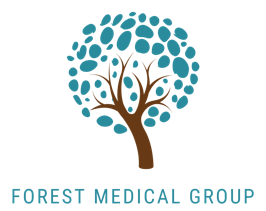  	                   Pill Check Review ***Please remember your next cervical smear test, book in for an appointment if you are due***(EVERY 3 years for women aged between 25-49 and EVERY 5 years for women aged between 50-64)For further information please visit: - https://patient.info/sexual-health/long-acting-reversible-contraceptives-larcDate ReceivedThank you for completing this form.  We are aiming to avoid the need for you to see a clinician in order to reissue your pill prescription. If you require the use of a scale or blood pressure machine they can be found in the waiting area – we are unable to issue a repeat prescription without up to date blood pressure and weight measurements.  Once completed, please hand the form to reception. If we have any problems with re-issuing your pill we will contact you otherwise we will generate your next supply of the contraceptive pill. Please note, it will take 72 hours to generate your prescription. If you are registered for electronic prescriptions we will send your prescription electronically to your nominated pharmacyThank you for completing this form.  We are aiming to avoid the need for you to see a clinician in order to reissue your pill prescription. If you require the use of a scale or blood pressure machine they can be found in the waiting area – we are unable to issue a repeat prescription without up to date blood pressure and weight measurements.  Once completed, please hand the form to reception. If we have any problems with re-issuing your pill we will contact you otherwise we will generate your next supply of the contraceptive pill. Please note, it will take 72 hours to generate your prescription. If you are registered for electronic prescriptions we will send your prescription electronically to your nominated pharmacyThank you for completing this form.  We are aiming to avoid the need for you to see a clinician in order to reissue your pill prescription. If you require the use of a scale or blood pressure machine they can be found in the waiting area – we are unable to issue a repeat prescription without up to date blood pressure and weight measurements.  Once completed, please hand the form to reception. If we have any problems with re-issuing your pill we will contact you otherwise we will generate your next supply of the contraceptive pill. Please note, it will take 72 hours to generate your prescription. If you are registered for electronic prescriptions we will send your prescription electronically to your nominated pharmacyThank you for completing this form.  We are aiming to avoid the need for you to see a clinician in order to reissue your pill prescription. If you require the use of a scale or blood pressure machine they can be found in the waiting area – we are unable to issue a repeat prescription without up to date blood pressure and weight measurements.  Once completed, please hand the form to reception. If we have any problems with re-issuing your pill we will contact you otherwise we will generate your next supply of the contraceptive pill. Please note, it will take 72 hours to generate your prescription. If you are registered for electronic prescriptions we will send your prescription electronically to your nominated pharmacyThank you for completing this form.  We are aiming to avoid the need for you to see a clinician in order to reissue your pill prescription. If you require the use of a scale or blood pressure machine they can be found in the waiting area – we are unable to issue a repeat prescription without up to date blood pressure and weight measurements.  Once completed, please hand the form to reception. If we have any problems with re-issuing your pill we will contact you otherwise we will generate your next supply of the contraceptive pill. Please note, it will take 72 hours to generate your prescription. If you are registered for electronic prescriptions we will send your prescription electronically to your nominated pharmacyThank you for completing this form.  We are aiming to avoid the need for you to see a clinician in order to reissue your pill prescription. If you require the use of a scale or blood pressure machine they can be found in the waiting area – we are unable to issue a repeat prescription without up to date blood pressure and weight measurements.  Once completed, please hand the form to reception. If we have any problems with re-issuing your pill we will contact you otherwise we will generate your next supply of the contraceptive pill. Please note, it will take 72 hours to generate your prescription. If you are registered for electronic prescriptions we will send your prescription electronically to your nominated pharmacyThank you for completing this form.  We are aiming to avoid the need for you to see a clinician in order to reissue your pill prescription. If you require the use of a scale or blood pressure machine they can be found in the waiting area – we are unable to issue a repeat prescription without up to date blood pressure and weight measurements.  Once completed, please hand the form to reception. If we have any problems with re-issuing your pill we will contact you otherwise we will generate your next supply of the contraceptive pill. Please note, it will take 72 hours to generate your prescription. If you are registered for electronic prescriptions we will send your prescription electronically to your nominated pharmacyThank you for completing this form.  We are aiming to avoid the need for you to see a clinician in order to reissue your pill prescription. If you require the use of a scale or blood pressure machine they can be found in the waiting area – we are unable to issue a repeat prescription without up to date blood pressure and weight measurements.  Once completed, please hand the form to reception. If we have any problems with re-issuing your pill we will contact you otherwise we will generate your next supply of the contraceptive pill. Please note, it will take 72 hours to generate your prescription. If you are registered for electronic prescriptions we will send your prescription electronically to your nominated pharmacyPERSONAL DETAILS PERSONAL DETAILS PERSONAL DETAILS PERSONAL DETAILS PERSONAL DETAILS PERSONAL DETAILS PERSONAL DETAILS PERSONAL DETAILS Full Name    Full Name    Full Name    Home Number  Home Number  Home Number  Home Number  Home Number  Mrs/Miss/Ms/Other  Mrs/Miss/Ms/Other  Mrs/Miss/Ms/Other  Work Number Work Number Work Number Work Number Work Number Address and Postcode Address and Postcode Address and Postcode Mobile Number Mobile Number Mobile Number Mobile Number Mobile Number Preferred NumberPreferred NumberPreferred NumberPreferred NumberPreferred NumberDate of Birth Date of Birth Date of Birth E-mail Address E-mail Address E-mail Address E-mail Address E-mail Address Height Feet/inches cm Weight Stones/lbs Stones/lbs Stones/lbs kg Blood Pressure Reading 1 (Please use the machine in the reception. Take 2 readings ,5 minutes apart) Blood Pressure Reading 1 (Please use the machine in the reception. Take 2 readings ,5 minutes apart) Blood Pressure Reading 1 (Please use the machine in the reception. Take 2 readings ,5 minutes apart) Blood Pressure Reading 2  Blood Pressure Reading 2  Blood Pressure Reading 2  Blood Pressure Reading 2  Blood Pressure Reading 2  REVIEW QUESTIONS REVIEW QUESTIONS REVIEW QUESTIONS REVIEW QUESTIONS REVIEW QUESTIONS REVIEW QUESTIONS REVIEW QUESTIONS REVIEW QUESTIONS  Please circle your answers.  If you answer yes to any of the following questions, we may contact you to discuss further if required.  Please circle your answers.  If you answer yes to any of the following questions, we may contact you to discuss further if required.  Please circle your answers.  If you answer yes to any of the following questions, we may contact you to discuss further if required.  Please circle your answers.  If you answer yes to any of the following questions, we may contact you to discuss further if required.  Please circle your answers.  If you answer yes to any of the following questions, we may contact you to discuss further if required.  Please circle your answers.  If you answer yes to any of the following questions, we may contact you to discuss further if required.  Please circle your answers.  If you answer yes to any of the following questions, we may contact you to discuss further if required.  Please circle your answers.  If you answer yes to any of the following questions, we may contact you to discuss further if required. Have you had any problems or concerns with the pill? Have you had any problems or concerns with the pill? Have you had any problems or concerns with the pill? Have you had any problems or concerns with the pill? Have you had any problems or concerns with the pill? Have you had any problems or concerns with the pill? Yes / No Yes / No Are you aware that the contraceptive pill does NOT protect you from sexually transmitted infections (STIs), so you will need to use a condom as well to protect yourself?Are you aware that the contraceptive pill does NOT protect you from sexually transmitted infections (STIs), so you will need to use a condom as well to protect yourself?Are you aware that the contraceptive pill does NOT protect you from sexually transmitted infections (STIs), so you will need to use a condom as well to protect yourself?Are you aware that the contraceptive pill does NOT protect you from sexually transmitted infections (STIs), so you will need to use a condom as well to protect yourself?Are you aware that the contraceptive pill does NOT protect you from sexually transmitted infections (STIs), so you will need to use a condom as well to protect yourself?Are you aware that the contraceptive pill does NOT protect you from sexually transmitted infections (STIs), so you will need to use a condom as well to protect yourself?Yes / NoYes / NoAre you breast feeding? Are you breast feeding? Are you breast feeding? Are you breast feeding? Are you breast feeding? Are you breast feeding? Yes / No    If Yes age of child-Yes / No    If Yes age of child-Do you suffer from migraines? Do you suffer from migraines? Do you suffer from migraines? Do you suffer from migraines? Do you suffer from migraines? Do you suffer from migraines? Yes / No Yes / No Do you suffer from high blood pressure?Do you suffer from high blood pressure?Do you suffer from high blood pressure?Do you suffer from high blood pressure?Do you suffer from high blood pressure?Do you suffer from high blood pressure?Yes / NoYes / NoHave you had a deep vein thrombosis (DVT) or pulmonary embolus (PE)?Have you had a deep vein thrombosis (DVT) or pulmonary embolus (PE)?Have you had a deep vein thrombosis (DVT) or pulmonary embolus (PE)?Have you had a deep vein thrombosis (DVT) or pulmonary embolus (PE)?Have you had a deep vein thrombosis (DVT) or pulmonary embolus (PE)?Have you had a deep vein thrombosis (DVT) or pulmonary embolus (PE)?Yes / No Yes / No Do you have parents or siblings who have had a deep vein thrombosis (DVT) or pulmonary embolism (PE) under the age of 45?Do you have parents or siblings who have had a deep vein thrombosis (DVT) or pulmonary embolism (PE) under the age of 45?Do you have parents or siblings who have had a deep vein thrombosis (DVT) or pulmonary embolism (PE) under the age of 45?Do you have parents or siblings who have had a deep vein thrombosis (DVT) or pulmonary embolism (PE) under the age of 45?Do you have parents or siblings who have had a deep vein thrombosis (DVT) or pulmonary embolism (PE) under the age of 45?Do you have parents or siblings who have had a deep vein thrombosis (DVT) or pulmonary embolism (PE) under the age of 45?Yes / NoYes / NoDo you have any blood clotting illnesses / abnormalities?Do you have any blood clotting illnesses / abnormalities?Do you have any blood clotting illnesses / abnormalities?Do you have any blood clotting illnesses / abnormalities?Do you have any blood clotting illnesses / abnormalities?Do you have any blood clotting illnesses / abnormalities?Yes / NoYes / NoDo you have or previously had breast cancer?Do you have or previously had breast cancer?Do you have or previously had breast cancer?Do you have or previously had breast cancer?Do you have or previously had breast cancer?Do you have or previously had breast cancer?Yes / NoYes / NoAre you a breast cancer BRCA1/BRCA2 gene carrier?Are you a breast cancer BRCA1/BRCA2 gene carrier?Are you a breast cancer BRCA1/BRCA2 gene carrier?Are you a breast cancer BRCA1/BRCA2 gene carrier?Are you a breast cancer BRCA1/BRCA2 gene carrier?Are you a breast cancer BRCA1/BRCA2 gene carrier?Yes / NoYes / NoHave you had a change in bleeding pattern or new bleeding?Have you had a change in bleeding pattern or new bleeding?Have you had a change in bleeding pattern or new bleeding?Have you had a change in bleeding pattern or new bleeding?Have you had a change in bleeding pattern or new bleeding?Have you had a change in bleeding pattern or new bleeding?Yes / No Yes / No Do you smoke? (please tick 1 box only) Do you smoke? (please tick 1 box only) Current Smoker  Never SmokedNever SmokedNever SmokedEx-SmokerStop Date (MM/YY) ……………….	 Ex-SmokerStop Date (MM/YY) ……………….	 Have you been diagnosed with any new health conditions since we last issued you a prescription?Have you been diagnosed with any new health conditions since we last issued you a prescription?Yes / No     If Yes please state -Yes / No     If Yes please state -Yes / No     If Yes please state -Yes / No     If Yes please state -Yes / No     If Yes please state -Yes / No     If Yes please state -Are you taking any medication or supplements not prescribed by the surgery?Are you taking any medication or supplements not prescribed by the surgery?Yes / No     If Yes please state -Yes / No     If Yes please state -Yes / No     If Yes please state -Yes / No     If Yes please state -Yes / No     If Yes please state -Yes / No     If Yes please state -Are you aware of the alternatives such as long acting reversible contraceptives (LARCs)?        (Please see page 3)Are you aware of the alternatives such as long acting reversible contraceptives (LARCs)?        (Please see page 3)Are you aware of the alternatives such as long acting reversible contraceptives (LARCs)?        (Please see page 3)Are you aware of the alternatives such as long acting reversible contraceptives (LARCs)?        (Please see page 3)Are you aware of the alternatives such as long acting reversible contraceptives (LARCs)?        (Please see page 3)Yes / NoYes / NoYes / NoWould you like to book a consultation with a clinician to discuss or arrange fitting of a long acting reversible contraceptive?Would you like to book a consultation with a clinician to discuss or arrange fitting of a long acting reversible contraceptive?Would you like to book a consultation with a clinician to discuss or arrange fitting of a long acting reversible contraceptive?Would you like to book a consultation with a clinician to discuss or arrange fitting of a long acting reversible contraceptive?Would you like to book a consultation with a clinician to discuss or arrange fitting of a long acting reversible contraceptive?Yes / NoYes / NoYes / NoIt is important that you are aware of:How the pill worksIf you are not aware or if you require further information you can find this information online on the link below or discuss further with a clinician: -https://www.nhs.uk/conditions/contraception/I can confirm I understand the informationWould you like to discuss this further with a clinician?Yes / NoYes / NoIt is important that you are aware of:What to do if you miss a pillIf you are not aware or if you require further information you can find this information online on the link below or discuss further with a clinician: -https://www.nhs.uk/conditions/contraception/I can confirm I understand the informationWould you like to discuss this further with a clinician?Yes / NoYes / NoIt is important that you are aware of:That the contraceptive pill may not work if you have diarrhoea or vomitingIf you are not aware or if you require further information you can find this information online on the link below or discuss further with a clinician: -https://www.nhs.uk/conditions/contraception/I can confirm I understand the informationWould you like to discuss this further with a clinician?Yes / NoYes / NoIt is important that you are aware of:The risks of contraceptive pillsIf you are not aware or if you require further information you can find this information online on the link below or discuss further with a clinician: -https://www.nhs.uk/conditions/contraception/I can confirm I understand the informationWould you like to discuss this further with a clinician?Yes / NoYes / NoName of requested contraceptive pill: I can confirm that the information provided is accurate and to the best of my knowledge. I have read and understood the information provided to me regarding contraception and the options in relation to long acting reversible contraceptionI can confirm that the information provided is accurate and to the best of my knowledge. I have read and understood the information provided to me regarding contraception and the options in relation to long acting reversible contraceptionSignature of patient: Date: For office use: Calculated BMI:            Last pill review consultation with clinician (MM/YY): 	Issue repeat prescription for 12 months:                                                                           Issue repeat prescription for 1 month and then review:        Nurse     GP            No Prescription - Needs review: 	                                    Nurse     GP     Signed: ………………………………… (Nurse/Pharmacist/GP) Date: …………………………………… LARCsImplantsIntrauterine system (IUS)Intrauterine device (IUD)Progesterone only injectionsWhat is it?A small, flexible rod inserted under the skin of your upper arm.A small, T-shaped plastic device is placed into the uterus (womb)A small plastic and copper device is placed into the uterus (womb)An injection that slowly releases progestogenHow does it work?It slowly releases the hormone progestogen. It stops ovulation, thickens cervical mucus to stop sperm reaching an egg and thins the lining of the uterus to prevent a fertilised egg implanting The plastic device releases the hormone progestogen. This thins the lining of the uterus to prevent a fertilised egg implanting and thickens cervical mucus to prevent sperm reaching an eggThe copper prevents sperm from surviving and alters your cervical mucus to prevent sperm reaching an egg. An IUD may also stop a fertilised egg implanting in the uterusIt releases the hormone progestogen which stops ovulation, thickens cervical mucus to prevent sperm reaching an egg and thins the lining of the uterus to prevent a fertilised egg implantingHow long does it last for?3 years5 years. 5-10 years depending on type. If fitted after age 40, it can stay in place until after the menopause when contraception is no longer neededRepeat injections every 8-12 weeks depending on type.The injection can’t be removed from the body so any side effects may continue for as long as it works and for some afterwardsChances of getting pregnant?Over 99% effective once fitted. Less than 1 in 100 implant users will get pregnant in a yearOver 99% effective once fitted. Less than 1 in 100 IUS users will get pregnant in a yearOver 99% effective once fitted. Less than 1 in 100 IUD users will get pregnant in a yearTypical use, around 94% effective. 6 in 100 injection users will get pregnant in a year. Could it affect changes of getting pregnant in the future?Your fertility returns to normal as soon as the implant is removed.Your fertility returns to normal as soon as the IUS is removed.Your fertility returns to normal as soon as the IUD is removed.Your periods and fertility may take up to one year to return after stopping the injection. It may take longer for some people.Affect on periods?Your periods may stop, be irregular or may last longer.Your periods usually become lighter, shorter and often less painful. They may stop altogether.Your periods may become heavier or longer or more painful.Periods often stop but some women experience irregular or persistent bleeding.Unwanted effects?Acne, fluid retention, breast tenderness.Risk of ectopic pregnancy is higher if a woman falls pregnant while using an IUS.  Infection. Expulsion – IUS may come out.Risk of ectopic pregnancy is higher if a woman falls pregnant while using a copper coil. Infection. Expulsion – IUD may come out.May gain weight (2-3kg over a year) May cause thinning of the bones which is reversible on stopping.